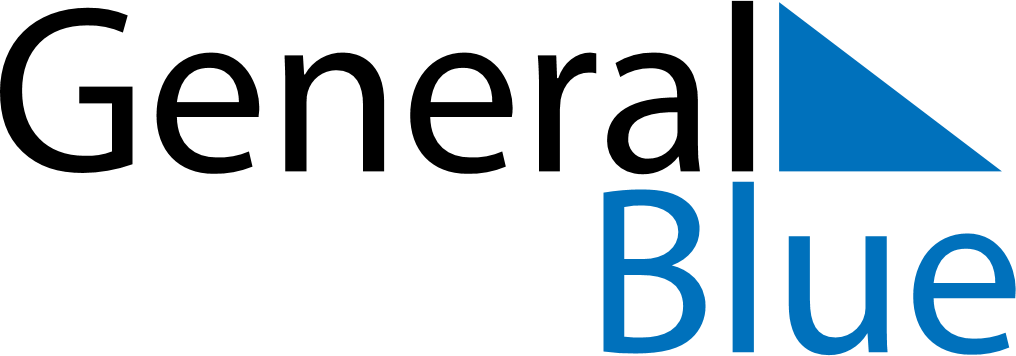 Weekly CalendarFebruary 20, 2023 - February 26, 2023Weekly CalendarFebruary 20, 2023 - February 26, 2023Weekly CalendarFebruary 20, 2023 - February 26, 2023Weekly CalendarFebruary 20, 2023 - February 26, 2023Weekly CalendarFebruary 20, 2023 - February 26, 2023Weekly CalendarFebruary 20, 2023 - February 26, 2023Weekly CalendarFebruary 20, 2023 - February 26, 2023MondayFeb 20MondayFeb 20TuesdayFeb 21WednesdayFeb 22ThursdayFeb 23FridayFeb 24SaturdayFeb 25SundayFeb 26AMPM